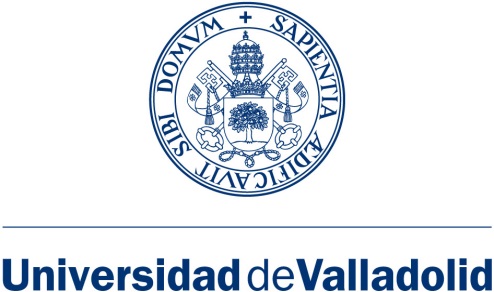                             Escuela de Ingeniería InformáticaValladolid, a  de  de 2015Autor del TFMTítulo del TFMFecha y lugar del Acto de DefensaComposición del TribunalPresidenteSecretarioVocalSuplenteEl presidente del TribunalFdo. 